Частное религиозное общеобразовательное учреждение «Орловская православная гимназия во имя священномученика Иоанна Кукши»‌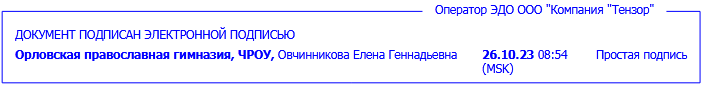 РАБОЧАЯ ПРОГРАММАучебного предмета «Физика. Базовый уровень»для обучающихся 10 – 11 классов Программа      по физикеРабочая программапо физике в 10-11 классах к учебникам Мякишев Г.Я (Базовый уровень)Материалы для рабочей программы составлены на основе:федерального компонента государственного стандарта общего образования,примерной программы по физике основного общего образования (составители: Ю. И. Дик, В. А. Коровин)федерального перечня учебников.с учетом требований к оснащению образовательного процесса в соответствии с содержанием наполнения учебных предметов компонента государственного стандарта общего образования,авторской программы «Физика, 10 – 11», авт. Г. Я. Мякишев.Рабочая программа содействует сохранению единого образовательного пространства, не сковывая творческой инициативы учителя, предоставляет широкие возможности для реализации различных подходов к построению учебного курса. Физика как наука о наиболее общих законах природы, выступая в качестве  учебного предмета в школе, вносит существенный вклад в систему знаний об окружающем мире. Она раскрывает роль науки в экономическом и культурном развитии общества, способствует формированию современного научного мировоззрения. Для решения задач формирования основ научного мировоззрения, развития интеллектуальных способностей и познавательных интересов  школьников в процессе изучения физики основное внимание следует уделять  не передаче суммы готовых знаний, а знакомству с методами научного познания окружающего мира, постановке проблем, требующих от учащихся самостоятельной деятельности по их разрешению. Ознакомление школьников с методами научного познания предполагается проводить при изучении всех разделов курса физики, а не только при изучении специального раздела «Физика и методы научного познания».Гуманитарное значение физики как составной части общего образовании состоит в том, что она вооружает школьника научным методом познания, позволяющим получать объективные знания об окружающем мире.Знание физических законов необходимо для изучения химии, биологии, физической географии, технологии, ОБЖ.Курс физики в данной рабочей программе среднего (полного) общего образования структурируется на основе физических теорий: механика, молекулярная физика, электродинамика, электромагнитные колебания и волны, квантовая физика.Особенностью предмета «физика» в учебном плане образовательной школы является и тот факт, что овладение основными физическими понятиями и законами на базовом уровне стало необходимым практически каждому человеку в современной жизни.Изучение физики в средних (полных) образовательных учреждениях на базовом уровне направлено на достижение следующих целей:освоение знаний о фундаментальных физических законах и принципах, лежащих в основе современной физической картины мира; наиболее важных открытиях в области физики, оказавших определяющее влияние на развитие техники и технологии; методах научного познания природы; овладение умениями проводить наблюдения, планировать и выполнять эксперименты, выдвигать гипотезы и строить модели, применять полученные знания по физике для объяснения разнообразных физических явлений и свойств веществ; практического использования физических знаний; оценивать достоверность естественнонаучной информации;развитие познавательных интересов, интеллектуальных и творческих способностей в процессе приобретения знаний и умений по физике с использованием различных источников информации и современных информационных технологий;воспитание убежденности в возможности познания законов природы; использования достижений физики на благо развития человеческой цивилизации; необходимости сотрудничества в процессе совместного выполнения задач, уважительного отношения к мнению оппонента при обсуждении проблем естественнонаучного содержания; готовности к морально-этической оценке использования научных достижений, чувства ответственности за защиту окружающей среды;использование приобретенных знаний и умений для решения практических задач повседневной жизни, обеспечения безопасности собственной жизни, рационального природопользования и охраны окружающей среды.Рабочая  программа предусматривает формирование у школьников общеучебных умений и навыков, универсальных способов деятельности и ключевых компетенций. Приоритетами для школьного курса физики на этапе среднего (полного) общего образования являются:Познавательная деятельность:использование для познания окружающего мира различных естественнонаучных методов: наблюдение, измерение, эксперимент, моделирование;формирование умений различать факты, гипотезы, причины, следствия, доказательства, законы, теории;овладение адекватными способами решения теоретических и экспериментальных задач;приобретение опыта выдвижения гипотез для объяснения известных фактов и экспериментальной проверки выдвигаемых гипотез.Информационно-коммуникативная деятельность:владение монологической и диалогической речью. Способность понимать точку зрения собеседника и  признавать право на иное мнение;использование для решения познавательных и коммуникативных задач различных источников информации.Рефлексивная деятельность:владение навыками контроля и оценки своей деятельности, умением предвидеть возможные результаты своих действий:организация учебной деятельности: постановка цели, планирование, определение оптимального соотношения цели и средств.Место предмета в учебном планеФедеральный базисный учебный план для образовательных учреждений Российской Федерации отводит 4 часа в неделю для обязательного изучения физики на базовом уровне ступени среднего (полного) общего образования. В том числе в X и XI классах по 2 учебных часа в неделю. За счёт школьного компонента добавлены 1 час в неделю в 10 классе и 1 час в неделю в 11 классе.  В данной рабочей программе на изучение физики в 10 классе отводится 3 часа в неделю, из расчёта 34 учебные недели – 102 часа в год, в 11 классе отводится 3 часа в неделю, из расчёта 33 учебные недели – 99 часов в год.ТРЕБОВАНИЯ К УРОВНЮ
ПОДГОТОВКИ ВЫПУСКНИКОВОбязательные результаты изучения курса «Физика» приведены в разделе «Требования к уровню подготовки выпускников», который полностью соответствует стандарту. Требования направлены на реализацию деятельностного и личностно ориентированного подходов; освоение учащимися интеллектуальной и практической деятельности; овладение знаниями и умениями, необходимыми в повседневной жизни, позволяющими ориентироваться в окружающем мире, значимыми для сохранения окружающей среды и собственного здоровья.Рубрика «Знать/понимать» включает требования к учебному материалу, который усваивается и воспроизводится учащимися. Выпускники должны понимать смысл изучаемых физических понятий, физических величин и законов.Рубрика «Уметь» включает требования, основанных на более сложных видах деятельности, в том числе творческой: описывать и объяснять физические явления и свойства тел, отличать гипотезы от научных теорий, делать выводы на основании экспериментальных данных, приводить примеры практического использования полученных знаний, воспринимать и самостоятельно оценивать информацию, содержащуюся в СМИ, Интернете, научно-популярных статьях.В рубрике «Использовать приобретенные знания и умения в практической деятельности и повседневной жизни» представлены требования, выходящие за рамки учебного процесса и нацеленные на решение разнообразных жизненных задач.В результате изучения физики на базовом уровне ученик должензнать/пониматьсмысл понятий: физическое явление, гипотеза, закон, теория, вещество, взаимодействие, электромагнитное поле, волна, фотон, атом, атомное ядро, ионизирующие излучения, планета, звезда, галактика, Вселенная;смысл физических величин: скорость, ускорение, масса, сила,  импульс, работа, механическая энергия, внутренняя энергия, абсолютная температура, средняя кинетическая энергия частиц вещества, количество теплоты, элементарный электрический заряд;смысл физических законов классической механики (всемирного тяготения, сохранения энергии, импульса), сохранения электрического заряда, термодинамики, электромагнитной индукции, фотоэффекта; вклад российских и зарубежных ученых, оказавших наибольшее влияние на развитие физики;уметьописывать и объяснять физические явления и свойства тел: движение небесных тел и искусственных спутников Земли; свойства газов, жидкостей и твердых тел; электромагнитную индукцию, распространение электромагнитных волн; волновые свойства света; излучение и поглощение света атомом; фотоэффект;отличать гипотезы от научных теорий; делать выводы на основе экспериментальных данных; приводить примеры, показывающие, что: наблюдения и эксперимент являются основой для выдвижения гипотез и теорий, позволяют проверить истинность теоретических выводов; физическая теория дает возможность объяснять известные явления природы и научные факты, предсказывать еще неизвестные явления;приводить примеры практического использования физических знаний: законов механики, термодинамики и электродинамики в энергетике; различных видов электромагнитных излучений для развития радио и телекоммуникаций, квантовой физики в создании ядерной энергетики, лазеров;воспринимать и на основе полученных знаний самостоятельно оценивать информацию, содержащуюся в сообщениях СМИ,  Интернете, научно-популярных статьях;использовать приобретенные знания и умения в практической деятельности и повседневной жизни для:обеспечения безопасности жизнедеятельности в процессе использования транспортных средств, бытовых электроприборов, средств радио- и телекоммуникационной связи;оценки влияния на организм человека и другие организмы загрязнения окружающей среды;рационального природопользования и защиты окружающей среды.Для всех разделов при изучении курса физики средней школы в раздел «Требования к уровню подготовки выпускников» знать/понимать основные положения изучаемых физических теорий и их роль в формировании научного мировоззрения;вклад российских и зарубежных ученых, оказавших наибольшее влияние на развитие физики;уметьприводить примеры опытов, иллюстрирующих, что: наблюдения и эксперимент служат основой для выдвижения гипотез и построения научных теорий; эксперимент позволяет проверить истинность теоретических выводов; физическая теория дает возможность объяснять явления природы и научные факты; физическая теория позволяет предсказывать еще неизвестные явления и их особенности; при объяснении природных явлений используются физические модели; один и тот же природный объект или явление можно исследовать на основе использования разных моделей; законы физики и физические теории имеют свои определенные границы применимости;описывать фундаментальные опыты, оказавшие существенное влияние на развитие физики;применять полученные знания для решения физических задач; представлять результаты измерений с учетом их погрешностей; воспринимать и на основе полученных знаний самостоятельно оценивать информацию, содержащуюся в сообщениях СМИ, научно-популярных статьях; использовать новые информационные технологии для поиска, обработки и предъявления информации по физике в компьютерных базах данных и сетях (сети Интернета);использовать приобретенные знания и умения в практической деятельности и повседневной жизни для:обеспечения безопасности жизнедеятельности в процессе использования транспортных средств, бытовых электроприборов, средств радио- и телекоммуникационной связи;анализа и оценки влияния на организм человека и другие организмы загрязнения окружающей среды;рационального природопользования и защиты окружающей среды;определения собственной позиции по отношению к экологическим проблемам и поведению в природной среде. Содержание курса 10 классМеханика Физика – наука о природе. Научные методы познания окружающего мира и их отличия от других методов познания. Роль эксперимента и теории в процессе познания природы. Моделирование физических явлений и процессов. Научные гипотезы. Физические законы. Физические теории. Границы применимости физических законов и теорий. Принцип соответствия. Основные элементы физической картины мира.       Механическое движение и его виды. Относительность механического движения. Прямолинейное равноускоренное движение. Принцип относительности Галилея. Законы динамики. Всемирное тяготение. Законы сохранения в механике. Предсказательная сила законов классической механики. Использование законов механики для объяснения движения небесных тел и для развития космических исследований. Границы применимости классической механики.ДемонстрацииЗависимость траектории от выбора системы отсчета.Падение тел в воздухе и в вакууме.Явление инерции.Сравнение масс взаимодействующих тел.Второй закон Ньютона.Измерение сил.Сложение сил.Зависимость силы упругости от деформации.Силы трения.Условия равновесия тел.Реактивное движение.Переход потенциальной энергии в кинетическую и обратно.Лабораторные работы1. Изучение движения тел по окружности.2. Измерение жёсткости пружины3. Изучение закона сохранения механической энергии. Молекулярная физика Возникновение атомистической гипотезы строения вещества и ее экспериментальные доказательства. Абсолютная температура как мера средней кинетической энергии теплового движения частиц вещества. Модель идеального газа. Давление газа. Уравнение состояния идеального газа. Строение и свойства жидкостей и твердых тел.Законы термодинамики. Порядок и хаос. Необратимость тепловых процессов. Тепловые двигатели и охрана окружающей среды.ДемонстрацииМеханическая модель броуновского движения.Изменение давления газа с изменением температуры при постоянном объеме.Изменение объема  газа с изменением температуры при постоянном давлении.Изменение объема  газа с изменением давления  при постоянной температуре.Кипение воды при пониженном давлении.Устройство психрометра и гигрометра.Явление поверхностного натяжения жидкости.Кристаллические и аморфные тела.Объемные модели строения кристаллов.Модели тепловых двигателей.Лабораторные работы4. Экспериментальная проверка Закона Гей-Люссака.Электродинамика Элементарный электрический заряд. Закон сохранения электрического заряда. Электрическое поле. Электрический ток. Закон Ома для полной цепи. Плазма. ДемонстрацииЭлектрометр.Проводники в электрическом поле.Диэлектрики в электрическом поле.Энергия заряженного конденсатора.Электроизмерительные приборы.Лабораторные работы5. Изучение последовательного и параллельного соединения проводников.6. Измерение ЭДС и внутреннего сопротивления источника тока.11 классЭлектродинамика Магнитное поле тока. Действие магнитного поля на движущиеся заряженные частицы. Явление электромагнитной индукции. Взаимосвязь электрического и магнитного полей. Свободные электромагнитные колебания. Электромагнитное поле. Электромагнитные волны. Волновые свойства света. Различные виды электромагнитных излучений и их практические применения.ДемонстрацииМагнитное взаимодействие токов.Отклонение электронного пучка магнитным полем.Магнитная запись звука.Зависимость ЭДС индукции от скорости изменения магнитного потока.Свободные электромагнитные колебания.Осциллограмма переменного тока.Генератор переменного тока.Излучение и прием электромагнитных волн.Отражение и преломление электромагнитных волн.Лабораторные работыНаблюдение действия магнитного тока на ток.Изучение явления электромагнитной индукции.Определение ускорения свободного падения при помощи маятника.Оптика. Элементы специальной теории относительности.  Законы распространения света. Интерференция света.Дифракция света. Поляризация света.Прямолинейное распространение, отражение и преломление света. Оптические приборы. Дифракционная решётка. Принцип относительности. Постулаты теории относительности. Основные следствия СТО. Релятивистский закон сложения скоростей. Зависимость энергии тела от скорости его движения. Релятивистская динамика.  Принцип соответствия. Связь между массой и энергией.ДемонстрацииИнтерференция света.Дифракция света.Получение спектра с помощью призмы.Получение спектра с помощью дифракционной решетки.Поляризация света.Прямолинейное распространение, отражение и преломление света. Оптические приборыЛабораторные работыИзмерение показателя преломления стекла.Определение оптической силы и фокусного расстояния собирающей линзы.Измерение длины световой волны.Квантовая физика и элементы астрофизики Гипотеза Планка о квантах. Фотоэффект. Фотон. Гипотеза де Бройля о волновых свойствах частиц. Корпускулярно-волновой дуализм. Планетарная модель атома.  Квантовые постулаты Бора. Лазеры.Строение атомного ядра. Ядерные силы. Дефект массы и энергия связи ядра. Ядерная энергетика. Влияние ионизирующей радиации на живые организмы. Доза излучения. Закон радиоактивного распада. Элементарные частицы. Фундаментальные взаимодействия.Солнечная система. Звезды и источники их энергии. Галактика. Пространственные масштабы наблюдаемой Вселенной. Современные представления о происхождении и эволюции Солнца и звезд. Строение и эволюция Вселенной.ДемонстрацииФотоэффект.Линейчатые спектры излучения.Лазер.Счетчик ионизирующих частиц.Итоговое повторение (1 ч)Учебно-тематическое планированиеКалендарно-тематическое планирование по физике в 10 классе. 3 ч в неделю, всего 102 ч. Учебник – Мякишев, Буховцев, Сотский –10 кл. Календарно-тематическое планирование по физике  в 11 классе(3 ч  в неделю, всего 99  ч; учебники: 1. Мякишев, Буховцев – 11 кл).Программно-методическое обеспечениеСборник нормативных документов. Физика. Федеральный компонент государственного стандарта. Федеральный базисный план. Составители: Э.Д. Днепров, А.Г. Аркадьев, - М,: Дрофа, 2004.;Программы для общеобразовательных учреждений: Физика. Астрономия. 7-11 кл. Сост. Ю. И. Дик, В. А. Коровин. – 2-е изд., испр. – М. : Дрофа, 2001.Мякишев Г.Я., Буховцев Б.Б., Сотский Н.Н. Физика. 10 класс. Учебник для общеобразовательных организаций:   М.; Просвещение, 2014 Мякишев Г.Я., Буховцев Б.Б., Сотский Н.Н. Физика. 11 класс. Учебник для общеобразовательных организаций: М.; Просвещение, 2014 Рымкевич А.П. Сборник задач по физике 10 11 классы : М.; Дрофа, 2014  Физический практикум для классов с углубленным изучением физики: Дидактический материал  для 9-11 классов: Под ред. Дика Ю.И., Кабардина О.Ф. - М.; Просвещение, 1993  Фронтальные лабораторные работы по физике в 7-11 классах общеобразовательных учреждений: Под ред. Бурова В.А., Никифорова Г.Г. - М.; Просвещение, «Учебная литература»,1996  Кабардин О.Ф., Орлов В.А. Экспериментальные задания по физике 9-11 классы - М.; Вербум-М, 2001  Практикум по физике в средней школе: Дидактический материал: Под ред. Бурова В.А., Дика Ю.И. - М.; Просвещение, 1987 Практикум по физике в средней школе: Дидактический материал под ред. ПокровскогоА.А. - М.; Просвещение, 1982 Левитан Е.П. Астрономия. Учебник для 11 класса общеобразовательных учреждений - М.; Просвещение, 2004 Порфирьев В.В. Астрономия -11: 8-е изд. –М.; Просвещение, 2003Сборник задач по физике 10-11 классы: Сост. Степанова Г.Н.  9-е изд. - М.; Просвещение, 2003 Извозчиков В.А., Слуцкий А.М. Решение задач по физике на компьютере: Книга для учителя. – М.; Просвещение, 1999Мансуров А.Н., Мансуров Н.А. Физика – 10-11: Для школ с гуманитарным профилем обучения: Книга для учителя. – М.; Просвещение, 2000Мякишев Г.Я., Синяков А.З. Физика: Молекулярная физика. Термодинамика. 10 кл.: Учебник для угл.изучения физики – М.; Дрофа, 2001Мякишев Г.Я., Синяков А.З. Физика: Оптика. Квантовая физика.11 кл.: учебник для угл.изучения физики: 3-е изд. – М.; Дрофа, 1998Мякишев Г.Я., Синяков А.З., Слободсков Б.А. Физика: Электродинамика 10-11 кл.: Учебник для угл.изучения физики: 3-е изд. – М.; Дрофа, 1998Мякишев Г.Я., Синяков А.З. Физика: Колебания и волны. 11 кл.: Учебник для угл.изучения физики: 3-е изд. – М.; Дрофа, 2001Мякишев Г.Я., Синяков А.З. Механика. 10 кл.: Учебник для угл.изучения физики: 3-е изд. – М.; Дрофа, 2001ИНТЕРНЕТресурсы.1.http://www.ege.edu.ru  - Официальный информационный портал ЕГЭ.2. http://www.electroniclibrary21.ru  - Электронная  библиотека 21 века и дрРассмотрено и рекомендовано к утверждениюна заседании МОрук. МО Торопова Н.С.протокол от 26.08. 2023 №1 СОГЛАСОВАНОЗаместитель директораА.Н.КотиковаУТВЕРЖДАЮДиректор гимназииЕ.Г. ОвчинниковаПр. от 01.09.2023 №23Раздел, темаКоличество часовКоличество лабораторных работКоличество контрольных работ10 класс10 класс10 класс10 классМЕХАНИКА4523МОЛЕКУЛЯРНАЯ ФИЗИКА. ТЕРМОДИНАМИКА2912ЭЛЕКТРОДИНАМИКА.2823Всего 1025811 класс11 класс11 класс11 классЭлектродинамика4132Оптика. Элементы специальной теории относительности.  2231Квантовая физика и элементы астрофизики (28 час)3502Повторение100Всего9965№урокаТема урокаК-во часовДата проведенияДата проведенияДомашнеезадание№урокаТема урокаК-во часовПланФактДомашнеезаданиеМЕХАНИКА45КИНЕМАТИКА151.Эксперимент и теория в процессе  познания природы. Moделирование явлений и объектов природы.1Введение стр 5-9.2.Механика Ньютона. Физические законы и границы их применимости.1§ 1.3.Способы описания движения.1§2, решу ЕГЭ стр17.4.     Вектор перемещения. Скорость равномерногопрямолинейного движения.  1§3,4 решу ЕГЭ А1-А2, стр23.5.  Уравнение Р.П.Д. материальной точки.1§4,5, решу ЕГЭ стр26.6.Решение задач на уравнение РПД.1п. §§2-5, з-чи 1-3 стр25.7. Закон сложения скоростей.1§§6-8, решу ЕГЭ стр28 ,33.8. Ускорение. Единица ускорения.1§9.9.Уравнения прямолинейного равноускоренного движения.1§§10,11.решу ЕГЭ стр41, 46.10.   Решение задач на уравнение равноускоренного движения.1п. §§9-11, §12,з-чи 1-2 стр48.11.Свободное падение.1§§13-14, з-ча 3  и В1-В2. стр54.12.Решение задач .1п. §§9-14. з-чи стр54.13.Равномерное движение по окружности. Центростремительное ускорение. Поступательное движение тела.1§§ 15-16,решу ЕГЭ стр61.14.Решение задач по теме «Кинематика».1§17,повт гл 1 стр63.15.Контрольная работа по теме: «Кинематика»1Повт  гл. 1.ДИНАМИКА1916Взаимодействие тел. Принцип причинности в  механике. Сила.1§§ 18-19.17Первый закон Ньютона. И.С.О.1§20. 18.Второй закон Ньютона.1§ 2119.Принцип суперпозиции сил.1§§ 22-23, решу ЕГЭ стр79.20    Третий закон Ньютона. Понятие о системе единиц. Решение задач.1§24.21Принцип относительности Галилея. Решение задач.1§ 25.26№урокаТема урокаК-во часовДата проведенияДата проведенияДомашнеезадание№урокаТема урокаК-во часовПланФактДомашнеезадание22Решение задач на законы Ньютона.1Доклады, повт гл 2 стр 88.23Силы в природе. Гравитационные силы.1§ 2724Закон всемирного тяготения.1§ 28, решу ЕГЭ стр95.25Решение задач на применение закона всемирного тяготения1п. §§29-30, з-чи стр. 9926Сила тяжести и вес. Невесомость.1§ 3327Деформация. Закон Гука.1§§ 34,35, з-чи стр. 11228Лабораторная работа.№1 «Изучение движения тела по окружности».1п. §§33-3529Трение. Закон трения скольжения. 1§§36-37, з-чи стр. 12130Решение задач1Повт.  гл.331Лабораторная работа №2 «Измерение жёсткости пружины»1п. §§34-3632Статика. Необходимое условие равновесия.  Момент силы. Условия равновесия сил.1§ 5133Решение задач по статике1§ 52, итоги гл.7, , з-чи стр. 17234Контрольная работа №2 «Динамика».1Повт.  гл.3, 7ЗАКОНЫ СОХРАНЕНИЯ1135Сила и импульс. Закон сохранения импульса.1§ 38, подг. доклады36Реактивное движение.1§38, § 3937Решение задач на закон сохранения импульса.1Итоги гл.4, з-чи стр.129-13038Работа силы. Энергия. Кинетическая энергия и ее изменение.1§§40-42, з-чи стр.13939Работа сил упругости и тяжести. Потенциальная энергия.1§§ 43-44, решу ЕГЭ стр 145.40Закон сохранения энергии в механике.1§ 4541Решение задач на закон сохранения механической энергии1§ 47, з-чи стр.15442Лабораторная работа №5 «Изучение закона сохранения механической энергии».1Повт §§40-4543Механическая картина мира.1Доклады44Границы применимости классической механики1Доклады№урокаТема урокаК-во часовДата проведенияДата проведенияДомашнеезадание№урокаТема урокаК-во часовПланФактДомашнеезадание45Контрольная работа №3 по теме «Законы сохранения».1Повт. гл. 5МОЛЕКУЛЯРНАЯ ФИЗИКА. ТЕРМОДИНАМИКА29ОСНОВЫ МОЛЕКУЛЯРНО-КИНЕТИЧЕСКОЙ ТЕОРИИ (МКТ)1846Научные гипотезы. Основные положения МКТ.1Введение, стр 173, §5347Количество вещества. Моль. Постоянная Авогадро.1§ 53, § 5448Броуновское движение. Решение задач.1§ 54, § 55, з-чи стр.181, 18449Строение и свойства жидкостей и твёрдых тел1§ 56, повт гл. 850Модель идеального газа. Давление газа. Основное уравнение МКТ1§ 57, з-чи стр.19251Решение задач на основное уравнение МКТ.1§ 58, з-чи стр.19452Абсолютная  температура как мера средней кинетической энергии частиц вещества. 1§§59- 60, з-чи стр.20353Роль эксперимента и теории в процессе познания природы. Опыт Штерна.1§§ 61-62, з-чи стр.206,20754Научный метод познания и его отличия от других методов.1Повт гл. 9, доклады55Решение задач по теме «Основы МКТ»1Подг. к конт работе56 Контрольная работа №4 по теме:  «Основы МКТ».1з-чи стр.206,20757Уравнение Клапейрона-Менделеева.1 §§ 63-64, з-чи стр.21158Изопроцессы. Газовые законы.1§ 6559Решение задач на газовые законы.1§§ 66-67 , з-чи стр.220, 22360Лабораторная работа №7 «Экспериментальная проверка закона Гей-Люссака».1гл. 1061Насыщенный и ненасыщенный пары. Зависимость давления насыщенного пара от температуры. Кипение.1§§ 68, 69, доклады, з-чи стр.22762Влажность воздуха.1§§ 70, 71, з-чи стр.234, 23763Кристаллические и аморфные тела.1§ 72, повт гл. 11, 12№урокаТема урокаК-во часовДата проведенияДата проведенияДомашнеезадание№урокаТема урокаК-во часовПланФактДомашнеезаданиеТЕРМОДИНАМИКА.1164Внутренняя энергия.1§73, з-чи стр.24565Работа в термодинамике.1§§ 74, 75, з-чи стр.248, 25066Количество теплоты.1§§ 76, 77, з-чи стр.25567Первый закон термодинамики.1§ 78, з-чи стр.25968Применение 1-го закона термодинамики к различным процессам.1§§ 79, 80, з-чи стр.26269Решение задач на первый закон термодинамики.1п. §§78-80 з-чи стр.26470Порядок и хаос. Необратимость процессов в природе. Второй закон термодинамики.1§ 8171Тепловые двигатели. КПД теплового двигателя. 1§ 82, з-чи стр.27372Решение задач.1§ 83, доклады стр.275, з-чи стр.26473Тепловые двигатели и охрана окружающей среды – урок конференция1Повт гл. 13, подг. к конт. работе74 Контрольная работа №5 по теме «Молекулярная физика. Термодинамика».1Повт гл.8-13ЭЛЕКТРОДИНАМИКА.28ЭЛЕКТРОСТАТИКА.975Элементарный  электрический заряд. Закон сохранения электрического заряда1Введение, стр 276, § 84, з-чи стр.28176Электрическое взаимодействие. Закон Кулона.1§ 85,  з-чи стр.28577Решение задач на применение закона Кулона.1§ 86,  з-чи стр.28978Электрическое поле1§§87-9179Проводники и диэлектрики. 1§ 92,  з-чи стр.297,302, 30780Потенциальность электрического поля. Потенциал и разность потенциалов. Связь между напряженностью поля и напряжением.1§§93-96, з-чи стр.31381Электрическая емкость. Конденсатор. Энергия электрического поля конденсатора.1§§97-99, з-чи стр.32982Решение задач по теме « Электростатика».1 Повт гл 1483Контрольная работа №6 по теме «Электростатика»1Повт гл 14№урокаТема урокаК-во часовДата проведенияДата проведенияДомашнеезадание№урокаТема урокаК-во часовПланФактДомашнеезаданиеЗАКОНЫ ПОСТОЯННОГО ТОКА.984Электрический ток и условия  его существования. Сила тока.1§100, з-чи стр.33485Закон Ома для участка цепи. Параллельное и последовательное соединения проводников.1§§101-103, з-чи стр.337, 34086Лабораторная работа №8 «Изучение последовательного и параллельного соединения проводников».1Повт §§100-103, з-чи стр.34287Работа и мощность тока. Закон Джоуля-Ленца.1§104, з-чи стр.34588Электродвижущая сила (ЭДС). Закон Ома для полной электрической цепи.1§§105,106, з-чи стр.35089Решение задач. 1§107, з-чи стр.35390Лабораторная работа №9 «Измерение ЭДС и внутреннего сопротивления источника тока».1Повт гл 1591Решение задач по теме «Законы постоянного тока».1Повт гл 15,подг . к контр. работе92Контрольная работа №7 по теме             «Законы постоянного тока».1Повт гл 15, гл 15ТОК В РАЗЛИЧНЫХ СРЕДАХ.1093Проводимость различных веществ. Носители свободных электрических зарядов в металлах.1§108, доклады94Зависимость сопротивления проводника от температуры Сверхпроводимость.1§10995Полупроводники. Собственная проводимость полупроводника.1§110, стр. 362, 36396Примесная проводимость полупроводников.1§110, стр. 364, 36597Полупроводниковый диод. Транзистор.1§111, з-чи стр.37198Ток в вакууме. Вакуумный диод. Электронно-лучевая трубка.1§112, з-чи стр.37599Носители свободных зарядов в жидкостях. Закон электролиза Фарадея.1§113,  з-чи стр.379100Носители свободных электрических зарядов в газах. Газовый заряд. Плазма1§§114-116№урокаТема урокаК-во часовДата проведенияДата проведенияДомашнеезадание№урокаТема урокаК-во часовПланФактДомашнеезадание101Контрольная работа №8 по теме «Ток в различных средах».1 Повт гл 16102Решение задач.1№ урокаТема урокаКол-во часовДатапроведенияДатапроведенияДомашнее задание№ урокаТема урокаКол-во часовПланФактДомашнее заданиеМагнитное поле.61Магнитное поле тока.1§.1 з ЕГЭ стр10.2Действие магнитного поля на проводник с током.1§.2,з ЕГЭ стр16,подготовиться к ЛР №1).3Электроизмерительные приборы. Громкоговоритель. Лабораторная работа №1 «Наблюдение действия магнитного поля на ток».1§.3,з для сам реш., стр 18, А1 стр19.4Действие магнитного поля на движущийся электрический заряд.1§.4, з ЕГЭ стр23.5Решение задач.1 §5, з для сам реш.,стр26,А1,С2.6 Магнитные свойства вещества.1§.6,п гл1 стр 30Электромагнитная индукция.87Открытие электромагнитной индукции. Магнитный поток.1§7, з ЕГЭ стр34.8Направление индукционного тока. Правило Ленца1§8. з ЕГЭ стр 39.9Закон электромагнитной индукции.Решение задач.1 п§8.10Вихревое электрическое поле. ЭДС индукции в движущихся проводниках1§9,10, з для сам реш стр4511Лабораторная работа №2 «Изучение явления электромагнитной индукции»1 п§8-10.12Самоиндукция. Энергия магнитного поля1§11,12,з для сам реш стр 52.13Электромагнитное поле. Решение задач1П гл2 стр5214Контрольная работа №1 «Магнитное поле. Электромагнитная индукция»1Повт. Гл 1-2.Механические и электромагнитные колебания17 ч15Механические колебания1§13, з ЕГЭ стр 5816Математический маятник. Динамика колебательного движения. Решение задач.1 п§1317Гармонические колебания1§14, подг. К ЛР №3,з для ЕГЭ стр65.№ урокаТема урокаКол-во часовДатапроведенияДатапроведенияДомашнее задание№ урокаТема урокаКол-во часовПланФактДомашнее задание18Лабораторная работа №3 «Определение ускорения свободного падения при помощи маятника»1§14-15, з для сам реш стр 68..19Преобразования энергии при гармонических колебаниях. Решение задач.1 П§14-15.20Вынужденные механические колебания. Резонанс1§16, п гл3 стр7321Электромагнитные колебания1§17-18,з ЕГЭ стр7622Формула Томсона1§19-20,з для сам реш стр85.23Переменный электрический ток1§21, з ЕГЭ стр 90.24Действующее значение силы тока и напряжения1§22, з ЕГЭ стр 95.25Решение задач 1Повт §119-22,2426Электрический резонанс. Автоколебания1§23,25.27Трансформатор1§26.28Производство и использование электроэнергии1§27, подг доклады стр 115.29Решение задач128, п гл 430Повторительно-обобщающий урок «Описание и особенности различных колебаний»1Повт  гл 3-4, подг  к. р.-те.31Контрольная работа №2 «Механические и электромагнитные колебания»1Повт гл 3-4.Механические и электромагнитные волны1032Механические волны1§42,54333Длина волны. Уравнение механической волны. Волны в среде1§44,4534Звуковые волны. Звук. 1§46,4735Взаимосвязь электрического и магнитного полей. Электромагнитное поле1§1736Электромагнитные волны1§48,4937Плотность потока электромагнитного излучения1§50, доклады.№ урокаТема урокаКол-во часовДатапроведенияДатапроведенияДомашнее задание№ урокаТема урокаКол-во часовПланФактДомашнее задание38Радиосвязь 1§51,5239Модуляция и детектирование. Простейший радиоприёмник.1§53,54, доклады.40Применение радиоволн1§55-5841Обобщающий урок «основные характеристики, свойства и использование электромагнитных волн1Повт §42-58Оптика. Элементы СТО.2242Световые волны. Закон отражения света1§59,6043Закон преломления света. Полное отражение1§61,6244Лабораторная работа №4 «Измерение показателя преломления стекла»1Повт §59-6245Решение задач на законы отражения и преломления света1Повт §59-6246Линза. Построение изображений, даваемых линзами.1§63,6447Формула линзы. Решение задач.1§6548Лабораторная работа №5 «Определение оптической силы и фокусного расстояния собирающей линзы»1Повт §6549Дисперсия света1§6650Интерференция механических волн1§6751Интерференция света1§68,6952Дифракция света1§70,7153Дифракционная решётка1§7254Лабораторная работа №6 «Измерение длины световой волны»1Повт §66-7255Поляризация света1§73,7456Виды электромагнитных излучений. Спектральные аппараты1§81,8257Спектры и спектральный анализ1§83,8458Инфракрасное и ультрафиолетовое излучения. Рентгеновские лучи. Шкала электромагнитных излучений.1§85-87, подготовка к к/р.№ урокаТема урокаКол-во часовДатапроведенияДатапроведенияДомашнее задание№ урокаТема урокаКол-во часовПланФактДомашнее задание59Контрольная работа №3 «Оптика»1Повт §59-74,81-84,8760Принцип относительности. Постулаты теории относительности1§75,7661Основные следствия СТО. Релятивистский закон сложения скоростей.1§77,7862Зависимость энергии тела от скорости его движения. Релятивистская динамика. Принцип соответствия.1§7963Связь между массой и энергией.1§80, доклады.Квантовая физика и элементы астрофизики35Световые кванты764Квантовая физика. Фотоэффект.1§8865Теория фотоэффекта. 3-й закон фотоэффекта.1§8966Фотон.1§9067Решение задач по теории фотоэффекта1Повт §88-90, доклады.68Применение фотоэффекта. Давление света.1§91,92, доклады.69Химическое действие света. Фотография.1§9370Контрольная работа №4 «СТО и фотоэффект»1§75-80,88-93Атомная физика371Планетарная модель атома.1§94, доклады72Квантовые постулаты Бора1§95-96,доклады73Лазеры 1§97 Физика атомного ядра1574Методы наблюдения и регистрации элементарных частиц1§98, доклады75Радиоактивность 1§99-10176Закон радиоактивного распада и его статистическое истолкование1§101,10277Протонно-нейтронная модель ядра. Ядерные силы.1§103,104,105№ урокаТема урокаКол-во часовДатапроведенияДатапроведенияДомашнее задание№ урокаТема урокаКол-во часовПланФактДомашнее задание78Дефект масс. Энергия связи ядра.1§106,10779Энергетический выход ядерных реакций1§10780Решение задач1§98-10781Деление урана. Капельная модель ядра.1§108,10982Ядерный реактор1§110, доклады83Термоядерный синтез.1§111, доклады84Ядерная энергетика. Атомная индустрия.1§112,113,доклады85Влияние ионизирующей радиации на живые организмы.1§114, доклады86Элементарные частицы. Фундаментальные взаимодействия.1§115,11687Повторительно-обобщающий урок по теме «Развитие представлений о строении и свойствах вещества»1Повт §98-11688Контрольная работа №5 «Физика атомного ядра»1Повт §98-116Элементы астрофизики989Солнечная система. Законы Кеплера1§116-11790Система Земля-Луна1§11891Физическая природа тел Солнечной системы1§11992Солнце1§12093Звёзды и источники их энергии1§12194Внутреннее строение Солнца и звёзд. Эволюция звёзд1§122-12395Млечный путь.1§12496Галактики.1§12597Строение и эволюция Вселенной1§12698Физика и методы научного познания1§12799Итоговое повторение1